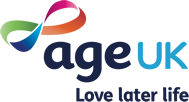 AGE UK DOVERVOLUNTEER APPLICATION FORMSurname………………………………………………………………………………Mr/Mrs/Miss/Ms/other….......First Name……………………………………………………………………………Address……………………………………………………………………………………………………………………………………………………………………………….Date of Birth………………………………………………………………………..Telephone number – home…………………………Work……………….Occupation………………………………………………………………………….Employer (if applicable)………………………………………………………Have you any experience of voluntary work (If yes please specify)……………………………………………………………………………….Because of the confidential nature of the work it will be necessary for our selectors to enquire at their discretion into the suitability of each applicant.  A volunteer placement is conditional on the following documentation being obtained:Two satisfactory references.A valid UK Driver’s Licence if applicable – a copy should be given to the office.A successful Criminal Record Bureau checkIt would be useful if you could give some indication of the times at which you are available.Signed…………………………………………………………….	Date…………………………………………………………….Please return form to:  Centre Manager, Riverside Centre, Maison Dieu Gardens, DOVER, Kent CT16 1RLReference 1Reference 2MondayAm/pmTuesdayAm/pmWednesdayAm/pmThursdayAm/pmFridayAm/pm